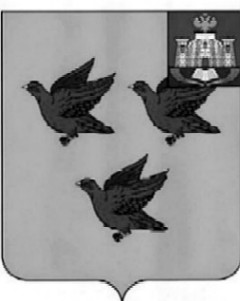 РОССИЙСКАЯ ФЕДЕРАЦИЯОРЛОВСКАЯ ОБЛАСТЬАДМИНИСТРАЦИЯ ГОРОДА ЛИВНЫПОСТАНОВЛЕНИЕ29 декабря 2023 г.	                                                                                   №114 г. ЛивныО внесении изменений в постановление администрации города Ливны от 14 сентября 2022 года № 73 «Об утверждении Положения об оплате труда работников муниципального автономного учреждения города Ливны «Физкультурно-оздоровительный комплекс»В соответствии с Трудовым кодексом Российской Федерации, Указом Президента Российской Федерации от 7 мая 2012 года № 597 «О мероприятиях по реализации государственной социальной политики», в целях обеспечения социальной поддержки и материального стимулирования работников, администрация города Ливны п о с т а н о в л я е т:1. Внести в постановление администрации города Ливны от 14 сентября 2022 года № 73 ««Об утверждении положения об оплате труда работников муниципального автономного учреждения города Ливны «Физкультурно-оздоровительный комплекс» следующие изменения: 1.1 В приложении:1) пункт 2.3 изложить в следующей редакции: «2.3 Базовый оклад работников учреждения устанавливается в размере 15 904 (пятнадцать тысяч девятьсот четыре) рубля 00 копеек.»;2) пункт 3.4 изложить в следующей редакции:«3.4 Выплата за работу в ночное время производится работникам Учреждения за каждый час работы в ночное время в соответствии со статьей 154 Трудового кодекса Российской Федерации и постановлением Правительства Российской Федерации от 22 июля 2008 г. № 554 "О минимальном размере повышения оплаты труда за работу в ночное время".Размер выплаты за работу в ночное время составляет 20 (двадцать) процентов оклада (должностного оклада), рассчитанного за каждый час работы в ночное время. Расчет части оклада (должностного оклада) за час работы определяется путем деления оклада (должностного оклада) работника на количество рабочих часов в соответствующем месяце.»;3) пункт 3.5 изложить в следующей редакции:«3.5. Оплата за сверхурочную работу устанавливается в соответствии со статьей 152 Трудового кодекса Российской Федерации и составляет за первые два часа работы не менее чем в полуторном размере, за последующие часы – не менее чем в двойном размере.Стоимость часа для оплаты сверхурочной работы определяется путем деления оклада (должностного оклада) работника на количество рабочих часов в соответствующем месяце. По желанию работника Учреждения сверхурочная работа вместо повышенной оплаты может компенсироваться предоставлением дополнительного времени отдыха, но не менее времени, отработанного сверхурочно.».2. Директору муниципального автономного учреждения города Ливны «Физкультурно-оздоровительный комплекс» привести локальные акты учреждения в области оплаты труда работников учреждения в соответствие с Положением об оплате труда работников муниципального автономного учреждения города Ливны «Физкультурно-оздоровительный комплекс.3. Настоящее постановление вступает в силу с 1 января 2024 года и подлежит официальному опубликованию в газете «Ливенский вестник», а также размещению на официальном сайте администрации города в информационно-телекоммуникационной сети «Интернет» www.adminliv.ru.	4.  Контроль за исполнением настоящего постановления возложить на заместителя главы администрации города по социальным вопросам.Глава города							          	       С. А. Трубицин